План воспитательной работыфакультета лингвистики и межкультурной коммуникациина 2015 – 2016 уч. год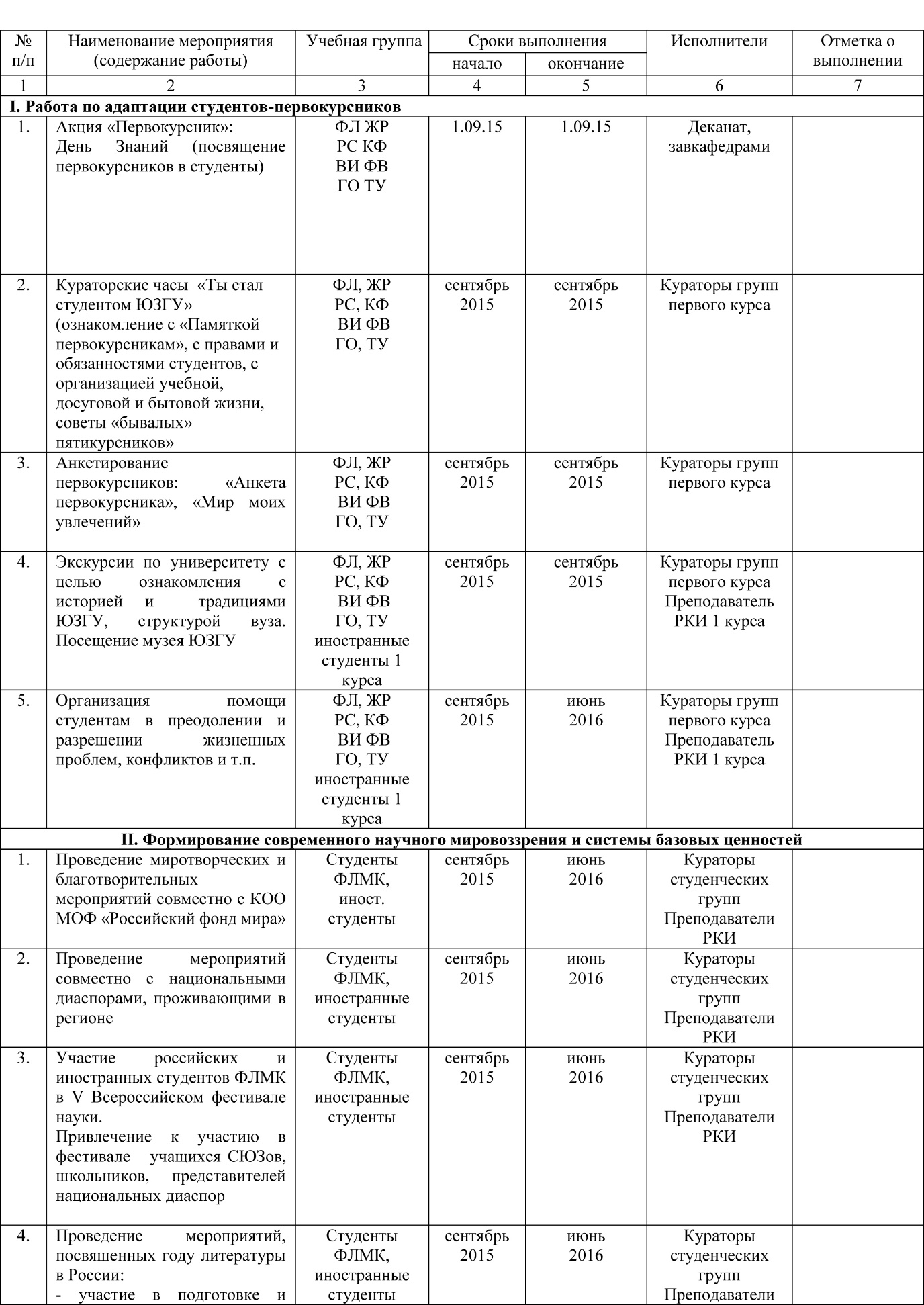 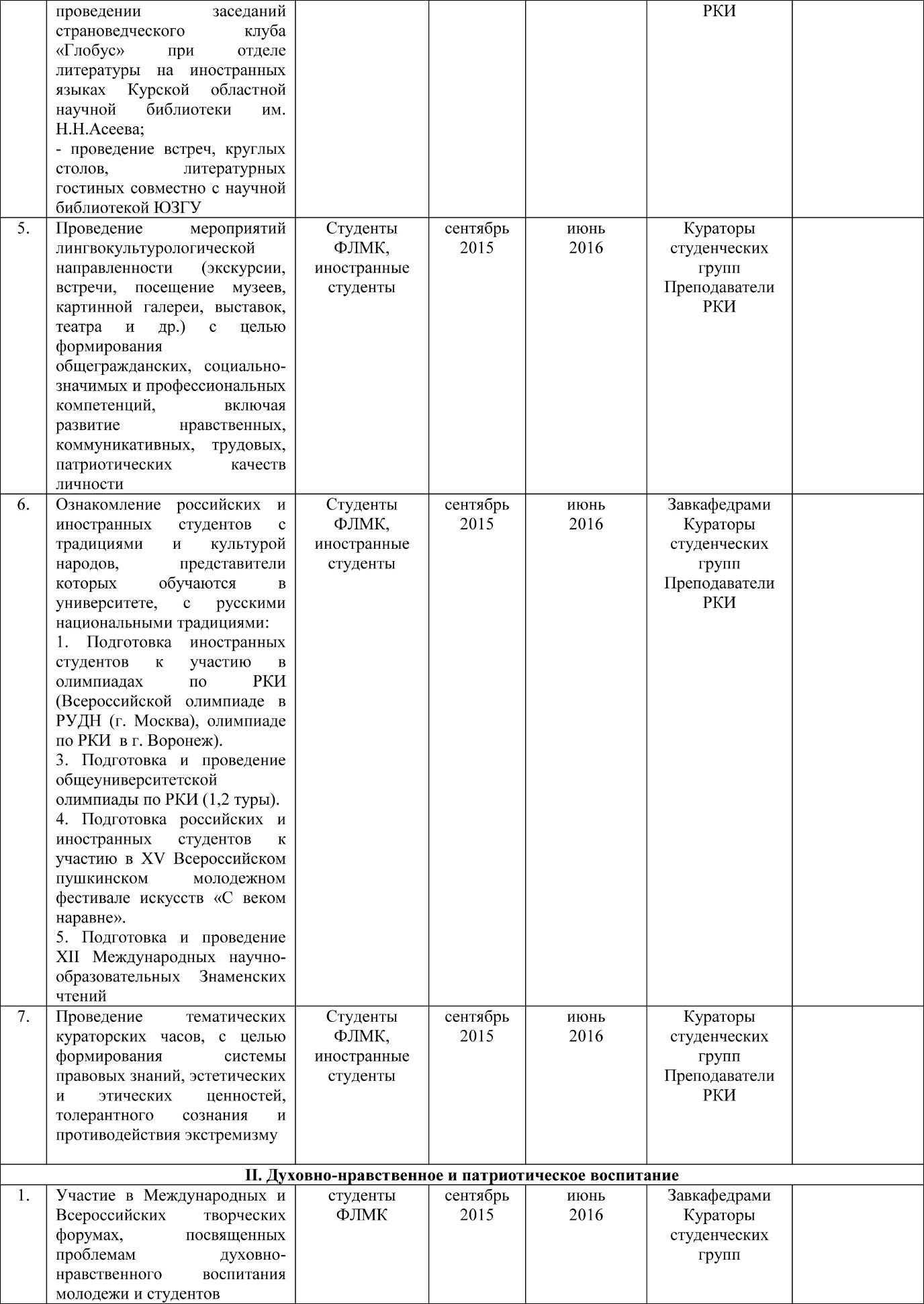 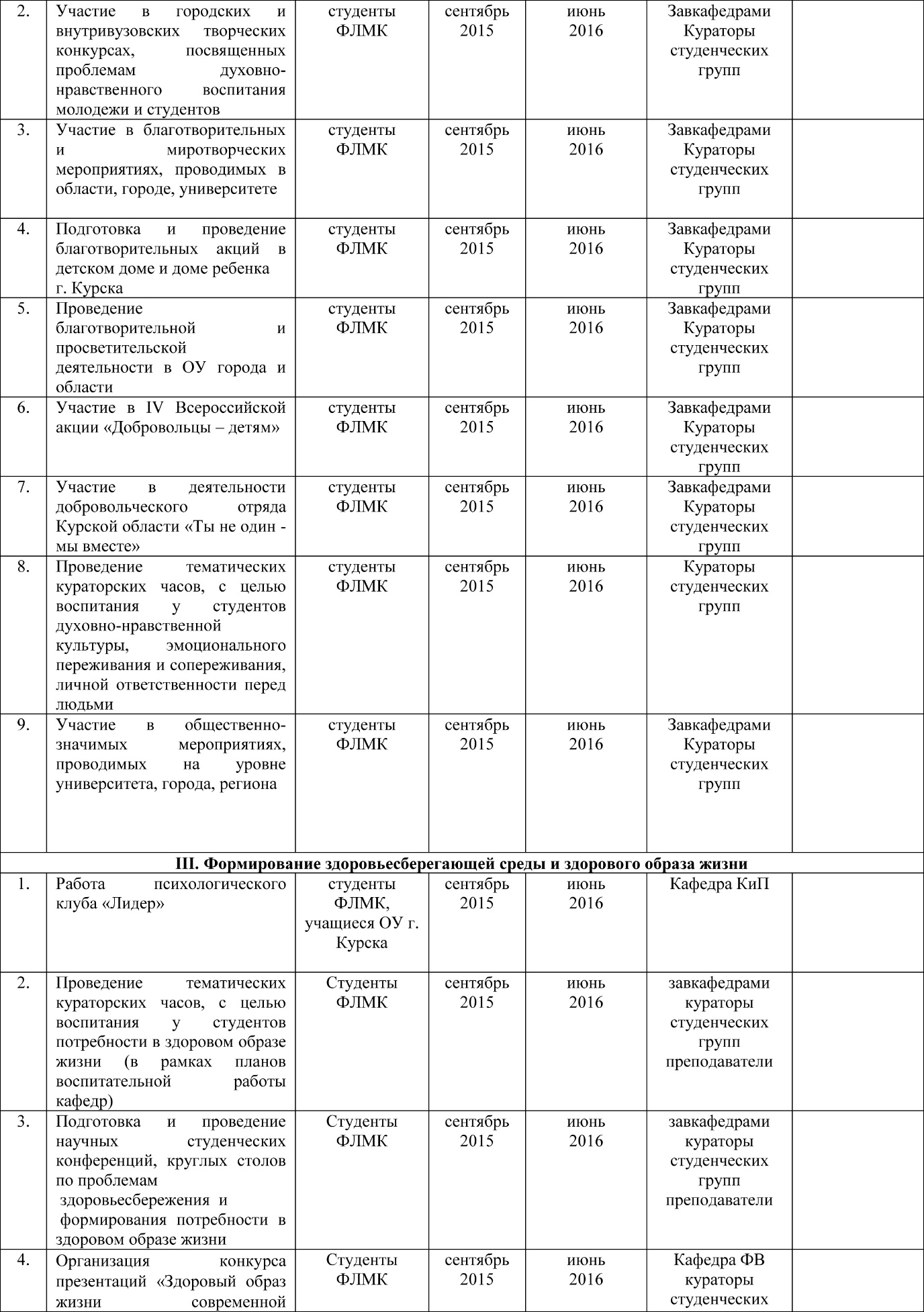 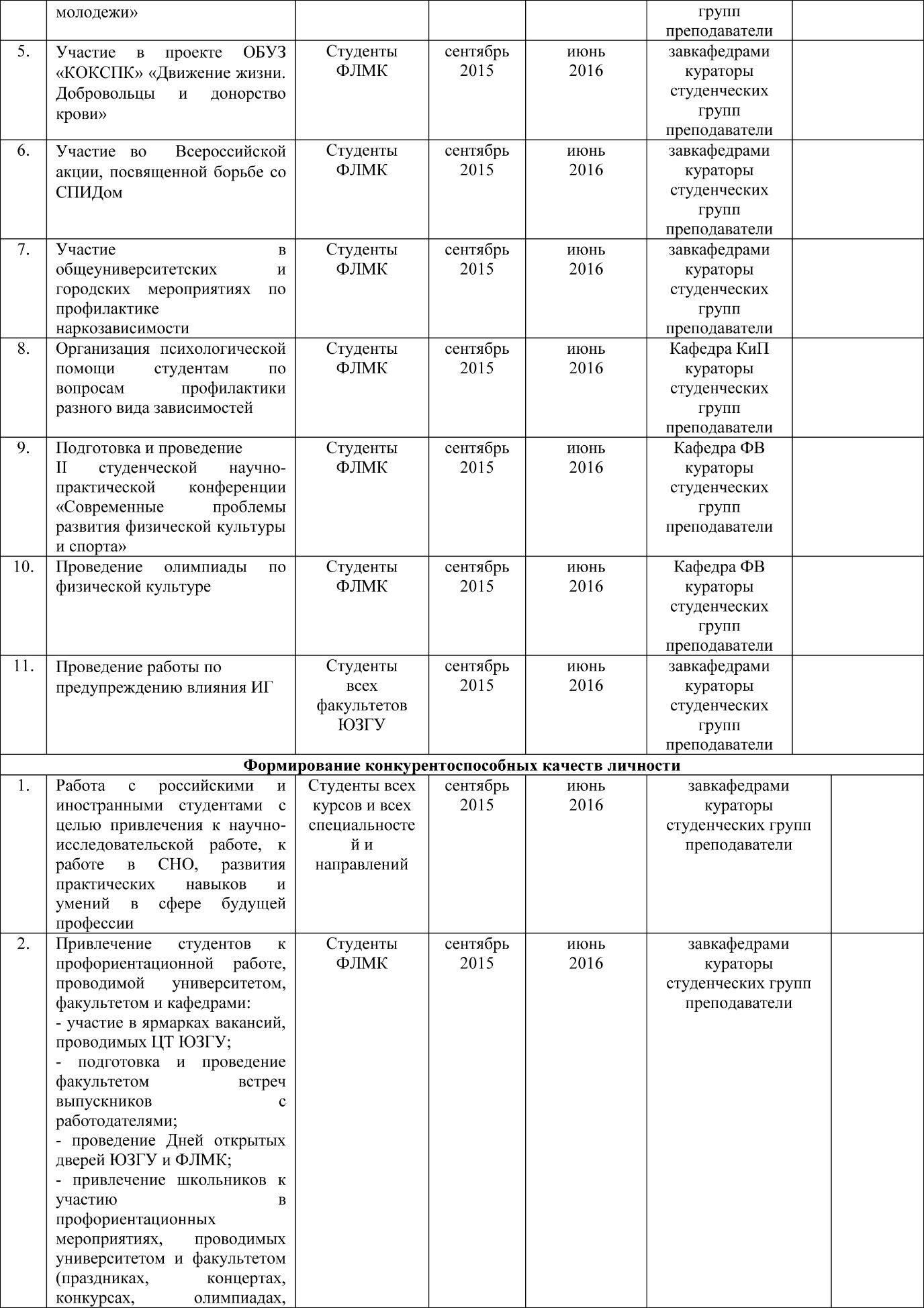 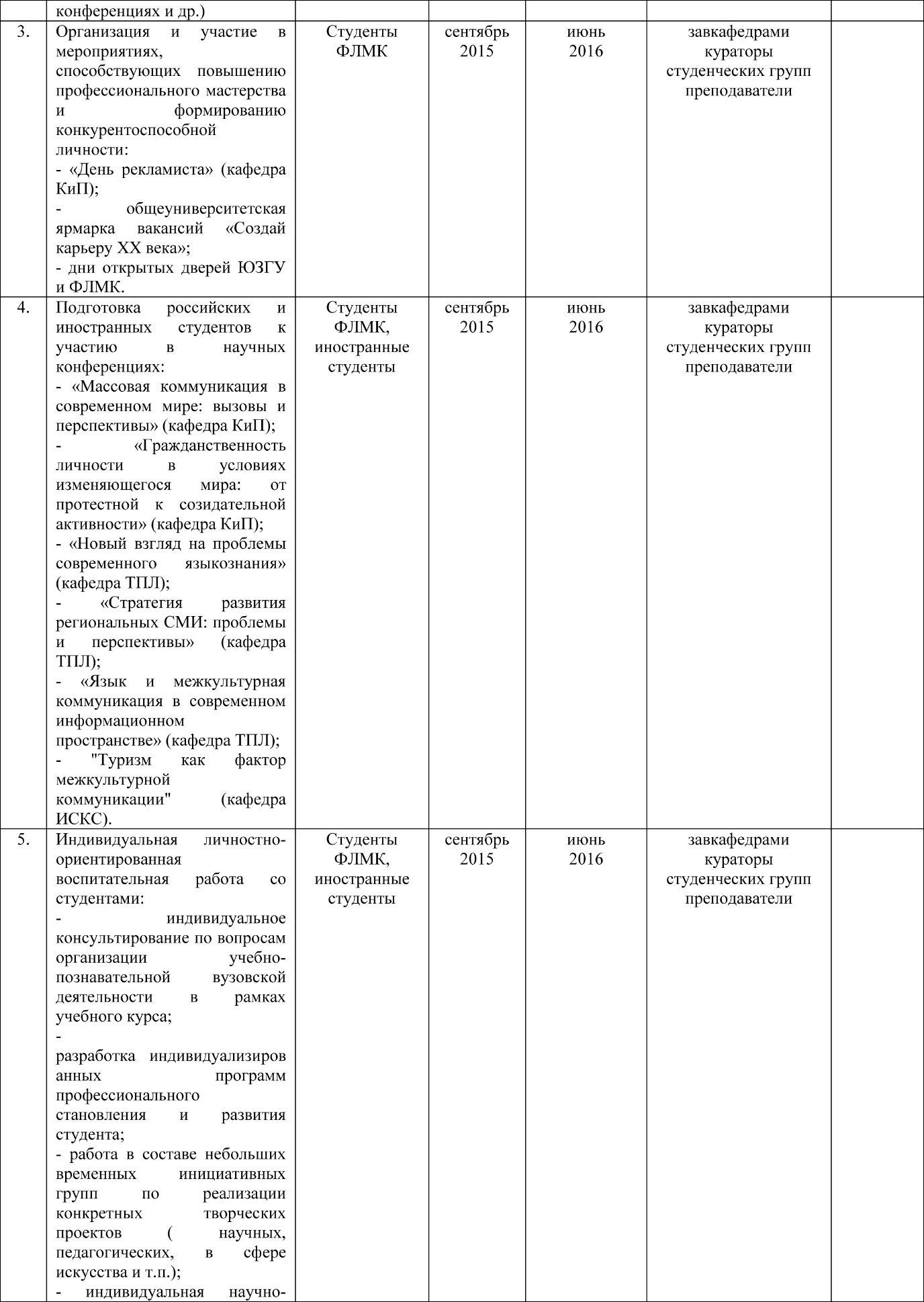 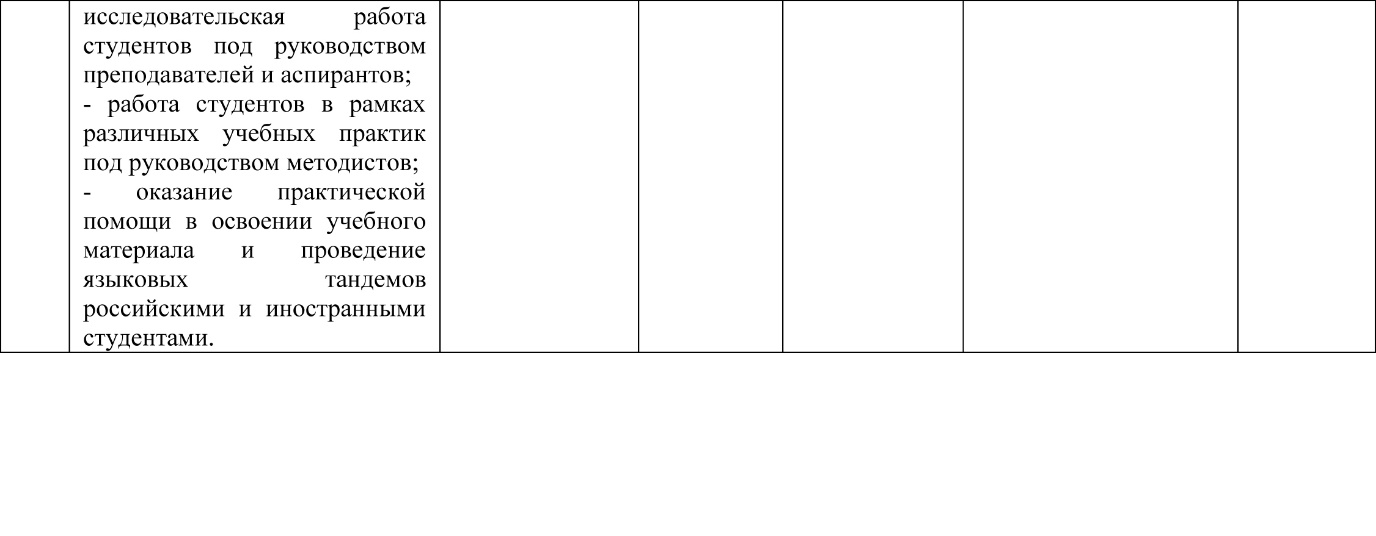 